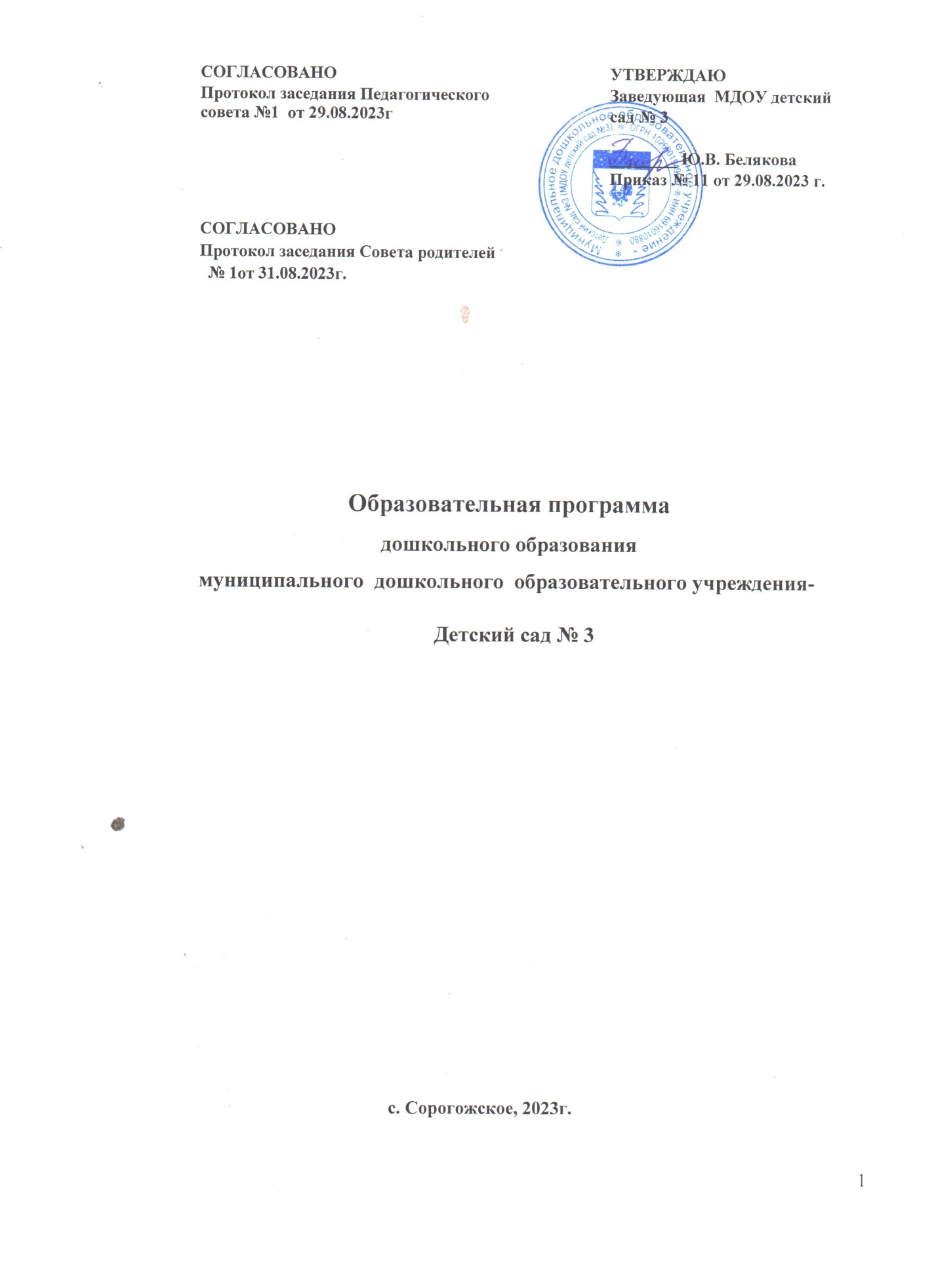 ПЛАН РАБОТЫ по формированию у воспитанников навыков безопасности жизнедеятельности (пожарная безопасность, АТЗ)ПОЯСНИТЕЛЬНАЯ ЗАПИСКАРабота МДОУ  детский сад № 3  по комплексной безопасности осуществляется по следующим направлениям: • обеспечение безопасных условий труда при организации учебно-воспитательного процесса, • пожарная безопасность учреждения, • антитеррористическая защищенность ДОУ, • организация работы ДОУ по гражданской обороне.Основной целью проводимой работы является обеспечение безопасного функционирования учреждения, своевременное обнаружение и предотвращение опасных проявлений и ситуаций, связанных с угрозой возникновения террористических актов и пожарной безопасности, предупреждение дорожно-транспортного травматизма, а также поддержание порядка и реализация мер по защите персонала и воспитанников в период нахождения на территории и в здании.С целью предупредительных мероприятий по исключению возникновения нештатных ситуаций на объекте и вне его планируется проведение различных мероприятий с сотрудниками и воспитанниками ДОУ, а также их родителями, что позволит усовершенствовать педагогическую работу по основам безопасности жизнедеятельности, качественно улучшить работу по формированию безопасного поведения у детей, активизировать совместную работу педагогов и родителей по организации данной деятельности.Для реализации выше указанных целей по проблеме комплексной безопасности коллектив детского сада ставит следующие задачи на новый учебный год:1. Работа с воспитанниками по формированию правильной жизненной позиции, привитию навыков и умений действовать в ЧС:• пропаганда примерного, правового поведения, повышения бдительности, коллективной и личной безопасности.• участие в подготовке и проведении занятий по выработке навыков и умений в ходе совместных тренировок и учений по действиям в экстремальных и чрезвычайных ситуациях;• организация взаимного оперативного информирования о возникающих угрозах по вопросам безопасности, антитеррористической защищенности;• профилактика правонарушений и телефонного терроризма среди воспитанников и сотрудников ОУ;• проведение специальных занятий и тренировок по ГО и ЧС по привитию навыков действий в ЧС;
2. Работа с родительской общественностью,  с Советом родителей:• организация и проведение общих собраний родителей по вопросам обеспечения безопасности, совершенствованию и содержанию охраны, антитеррористической защищенности ОУ, активного их участия в воспитании бдительности и ответственности за личную и коллективную безопасность у детей;• участие родителей в обеспечении безопасности и оказанию помощи руководству ОУ при проведении массовых мероприятий;• организация работы по повышению заинтересованности родительской общественности в совершенствовании технической оснащенности ОУ.3. Работа с персоналом:• Подготовка педагогических работников и сотрудников ДОУ к действиям по обеспечению безопасности, антитеррористической защищенности и противодействия экстремизму•  Режим, определенная обстановка, культура безопасности, отношение к вопросам безопасности ДОУ педагогов, родителей, персонала.План мероприятийМероприятияСроки исполненияОтветственные за исполнениеРабота с сотрудникамиРабота с сотрудникамиРабота с сотрудникамиРазработка установочных приказов и документов по обеспечению пожарной безопасности и организации противопожарного режима на 2023-2024 учебный годАвгуст-сентябрь заведующаяПроведение инструктажей с сотрудниками ДОУ по порядку выполнения ими должностных инструкций по пожарной безопасности в повседневной деятельности и при возникновении ЧСсентябрьзавхозПроведение объектовых тренировок (учебные эвакуации из здания) с целью отработки алгоритма действий при пожареНе менее 2-х раз в годЗаведующая завхозОзнакомление коллектива с правовыми и нормативными актами по пожарной безопасностиПо мере поступленияЗаведующаяИнструктажи (Новогодний), отработка учебной эвакуации.декабрьЗаведующаяРабота с детьмиРабота с детьмиРабота с детьмиТематические беседыВ течение годавоспитателиПодвижные, сюжетные, дидактические игрыВ течение годавоспитателиУчастие в муниципальном  конкурсе «Стоп, огонь!»октябрьвоспитателиОформление выставки детских рисунковдекабрьвоспитателиЧтение художественной литературыВ течение годавоспитателиТеатрализованная деятельность, обыгрывание ситуацийВ течение годавоспитателиВ течение годавоспитателиРабота с родителямиРабота с родителямиРабота с родителямиОформление стендов в группахВ течение годавоспитателиКонсультации и буклеты : Безопасное поведение Внимание: эти предметы таят опасность! Предотвратите беду: действия детей в чрезвычайных ситуациях Правила поведения при пожаре в местах массового скопления людей Первая помощь при ожогеВ течение годавоспитателиОсвещение тем по пожарной безопасности на групповых родительских собраниях и на сайте учрежденияВ течение годаЗаведующаявоспитатели